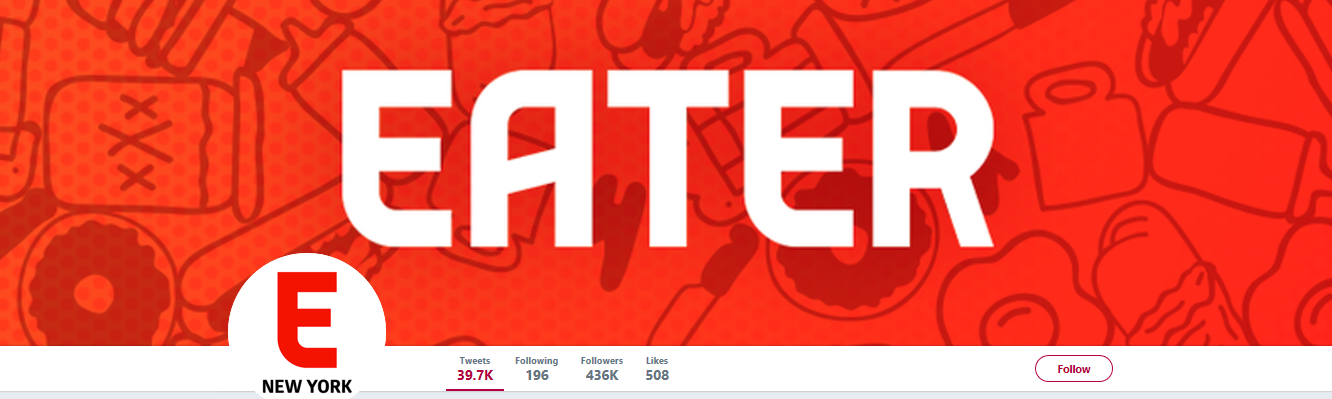 August 8, 2018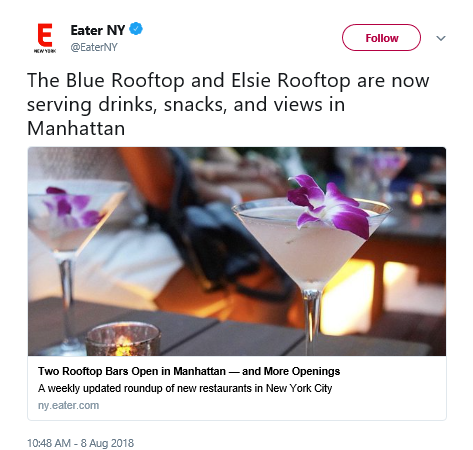 Link to twitter: https://twitter.com/EaterNY/status/1027250296756625409